9 czerwca 2015 r.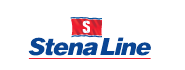 Informacja prasowaStena Line liderem w Google wśród operatorów promowychW ciągu ostatniego roku największy operator promowy w Polsce, Stena Line, odnotował znaczący wzrost widoczności w Google, wyprzedzając tym samym swoich konkurentów. Działania z zakresu Search Engine Optimization dla Stena Line prowadzi agencja Bluerank.Obecnie Stena Line jest liderem w swojej branży pod względem widoczności w wynikach wyszukiwania Google. Wszystko dzięki konsekwentnie i skutecznie realizowanej strategii. Ostatecznie w ciągu ostatniego roku udało się uzyskać 30% wzrost udziału w TOP5 w rankingu Google dla badanych fraz oraz efekt w postaci 34% wzrostu udziału fraz dla pozycji TOP10, co wpłynęło na wzrost rozpoznawalności marki wśród użytkowników Sieci. Ma to przełożenie na zwiększony ruch na stronie i rosnącą świadomość obecności Stena Line w Internecie. Wszystko to bezpośrednio wpływa na zwiększenie liczby konwersji w postaci rezerwacji biletów na prom o blisko 10%.Stena Line od 50 lat świadczy usługi w zakresie przewozów promowych na rynkach wielu krajów. Co roku w podróż statkami zabiera blisko 15 milionów pasażerów. ,,Zależało nam na poprawie widoczności w wynikach wyszukiwania i wzroście ruchu na naszej stronie internetowej. Jesteśmy zadowoleni z wyników, które są bardzo dobre nie tylko w sezonie i liczymy, że uda nam się wkrótce znaleźć się na jeszcze większą liczbę fraz w TOP3 wyników Google” – mówi Łukasz Borowczyk, Koordynator Marketingu Internetowego w Stena Line.  Bluerank realizuje także działania consultingowe, w ramach których na bieżąco śledzi zmiany w algorytmie Google i wdraża odpowiednie rekomendacje dostosowane do potrzeb klienta i wymagań wyszukiwarki. Dzięki temu, pozycje Stena Line powinny się wkrótce jeszcze polepszyć. Więcej informacji:www.stenaline.plwww.bluerank.pl O Stena LineStena Line to jeden z największych operatorów promowych na świecie. Właściciel nowoczesnej floty 38 promów, posiada rozległą siatkę połączeń 22 linii promowych w Europie Północnej. Stena Line działa w trzech obszarach geograficznych: na terenie Skandynawii, Morza Irlandzkiego oraz Morza Północnego. Firma zatrudnia obecnie około 6 000 pracowników, z których dwie trzecie to załogi promów. Siedziba Stena Line znajduje się w Goteborgu. W 2012 roku firma obsłużyła 14,4 miliona pasażerów, przewiozła 3 miliony samochodów osobowych oraz 1,9 miliona jednostek frachtowych. Firma jest właścicielem serwisów www.stenaline.pl oraz www.wyjazdygrupowe.pl. Organizuje wycieczki integracyjne dla firm, oferuje programy integracyjne, konferencje na morzu, morskie wyprawy, wycieczki dla dzieci i młodzieży. O BluerankBluerank to biznesowy partner największych firm w Polsce i na świecie, dostarczający usługi marketingu w wyszukiwarkach internetowych (SEM) oraz Digital Analytics. Jedyna polska agencja nagrodzona przez światowych ekspertów w konkursie European Search Awards. W ciągu ostatniego roku została zwycięzcą kategorii ,,Marketing internetowy – SEM” w konkursie Golden Arrow i sześciokrotnie wytypowana przez klientów do grona liderów Raportu Agencji Media & Marketing Polska. Bluerank aktywnie działa w kluczowych organizacjach branżowych, w tym m.in. IAB, e-Commerce Polska, SEMPO oraz Digital Analytics Association. Od momentu założenia w 2005 roku, agencja realizuje projekty marketingowe dla ponad stu klientów na sześciu kontynentach. Do tej pory zaufali jej m.in. 3M, Agito.pl, Amnesty International, Ceneo.pl, Dbam o Zdrowie, Deutsche Bank, ELECTRO.pl, Inter Cars, Media Expert, Mennica Polska, Mitsubishi Motors, nazwa.pl, Panorama Firm, Rainbow Tours oraz Rossmann.